Great Valley Writing Technology Workshop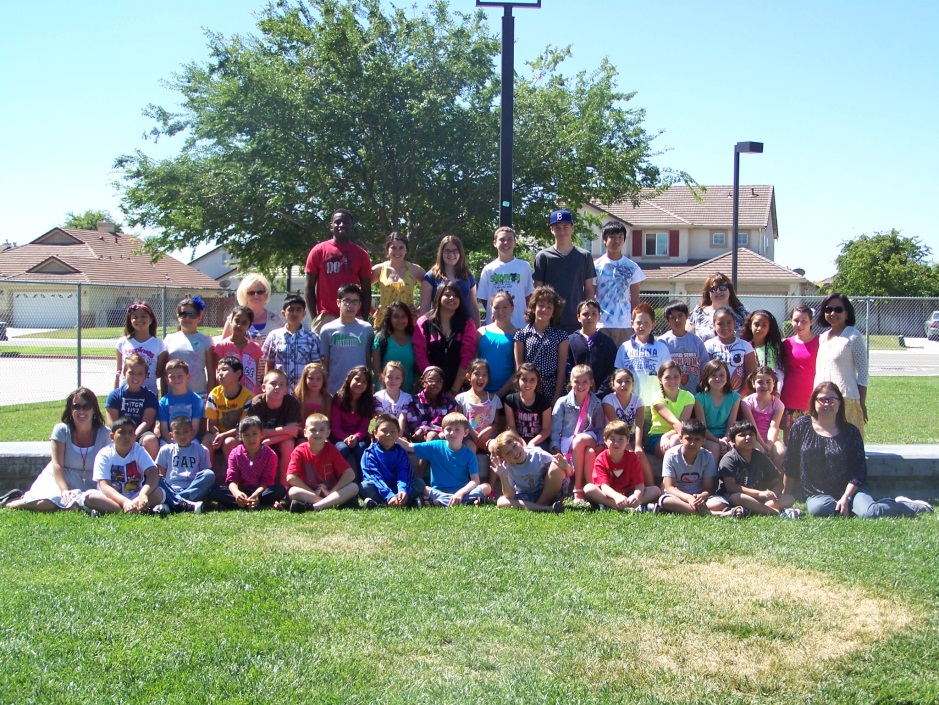 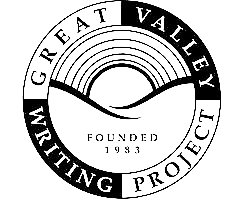 Woodward 2012